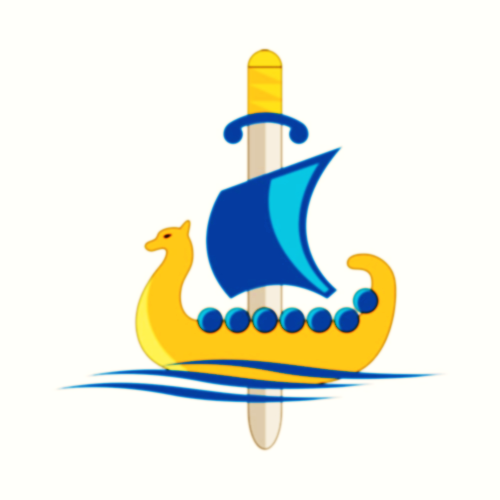 Year8TopicWavesLesson Key aim/title/objective of the lesson? These may stretch over a number of lessons as appropriate1WavesSkill 5, Skill 92SoundSkill 4, Skill 5, Skill 6, Skill 93Pitch & FrequencySkill 1, Skill 94Ears & HearingSkill 3, Skill 6, Skill 9, Skill 105Sound & LightSkill 1, Skill 5a, Skill 7b, Skill 106Camera & The EyeSkill 9, Skill 13, Skill 147ReflectionSkill 2, Skill 68Refraction Skill 99Rainbows & Colours Skill 8, Skill 9, Skill 1010Colours Investigation Skill 3, Skill 6, Skill 7a, Skill 8, Skill 911Review & Metacognition Lesson 12Summative Assessment13Feedback & Next StepsKey vocabulary and/or key readingMisconceptions - Pupils often think sound is caused by vibration of the instrument. Ultrasounds are extremely loud. Objects are seen when light shines on it, with no recognition that light moves between the object & the eye. Light comes out of the eye and lines drawn outward from a light bulb in a sketch represent the ‘glow' surrounding the bulb; how far it extends depends on bulb brightness. Light transfers energy from place to place instantaneously & blocking part of the lens surface would block the corresponding part of the image. Light is reflected by shiny surfaces, but not from other surfaces. light passes straight through transparent materials (without changing direction) Rules for mixing coloured lights are the same as for mixing coloured paints.NumeracyAngles, using a protractorKey vocabulary and/or key readingMisconceptions - Pupils often think sound is caused by vibration of the instrument. Ultrasounds are extremely loud. Objects are seen when light shines on it, with no recognition that light moves between the object & the eye. Light comes out of the eye and lines drawn outward from a light bulb in a sketch represent the ‘glow' surrounding the bulb; how far it extends depends on bulb brightness. Light transfers energy from place to place instantaneously & blocking part of the lens surface would block the corresponding part of the image. Light is reflected by shiny surfaces, but not from other surfaces. light passes straight through transparent materials (without changing direction) Rules for mixing coloured lights are the same as for mixing coloured paints.NumeracyAngles, using a protractorPersonal DevelopmentPersonal DevelopmentHow is this topic developed beyond the classroom? 4 shadows on a football pitch, reflectionsHow are Careers/ IAG links built into this lesson sequence?TO ADD CAREERSThe Eye and The Ear (Eye dissection)Periscope, Camera, RainbowsRelationship Sex and Health Education.The importance of eyecare and hearing. Regular check-ups the age effect on hearing and eyesightFundamental British Values (democracy, the rule of law,Add cameras personal privacy lawsDriving age limit and testing